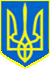 ВИКОНАВЧИЙ ОРГАН КИЇВСЬКОЇ МІСЬКОЇ РАДИ(КИЇВСЬКА МІСЬКА ДЕРЖАВНА АДМІНІСТРАЦІЯ)ДЕПАРТАМЕНТ  ОХОРОНИ  ЗДОРОВ’ЯКОМУНАЛЬНЕ НЕКОМЕРЦІЙНЕ ПІДПРИЄМСТВО«КИЇВСЬКИЙ МІСЬКИЙ ПОЛОГОВИЙ БУДИНОК № 2»ВИКОНАВЧОГО ОРГАНУ КИЇВСЬКОЇ МІСЬКОЇ РАДИ(КИЇВСЬКОЇ МІСЬКОЇ ДЕРЖАВНОЇ АДМІНІСТРАЦІЇ)На Ваш запит про надання публічної інформації, адміністрація КНП «Київського міського пологового будинку №2», повідомляє що в нашій установі  - 0,25 вакантної ставки лікаря-бактеріолога госпрозрахункового гінекологічного відділення,   - 0,25 вакантної ставки лікаря рентгенолога,  - 1,0 вакантної ставки лікаря лаборанта.В.о. директора                                           Володимир КондратенкоІрина Котляр  432-75-36вул. Мостицька, 11,  м.Київ-74, 04074, тел./факс (044) 432-85-71e-mail:kmpb2@ukr.net, код ЄДРПОУ 05496780вул. Мостицька, 11,  м.Київ-74, 04074, тел./факс (044) 432-85-71e-mail:kmpb2@ukr.net, код ЄДРПОУ 05496780вул. Мостицька, 11,  м.Київ-74, 04074, тел./факс (044) 432-85-71e-mail:kmpb2@ukr.net, код ЄДРПОУ 0549678025.06.2020             № 757на запит  ДОЗ № 061-146(з) від 19.06.2020 25.06.2020             № 757на запит  ДОЗ № 061-146(з) від 19.06.2020 Олег